АДМИНИСТРАЦИЯ КУБАНСКОГО СЕЛЬСКОГО ПОСЕЛЕНИЯ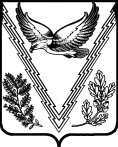 АПШЕРОНСКОГО РАЙОНАПОСТАНОВЛЕНИЕот 26.09.2014 г                                                                                         № 161 ст. КубанскаяОб организационно-правовом, финансовом, материально-техническомобеспечения первичных мер пожарной безопасности в границах Кубанского сельского  поселения Апшеронского района	В соответствии со статьей 19 Федерального закона от 21 декабря . № 69-ФЗ «О пожарной безопасности»,  Устава Кубанского сельского поселения Апшеронского района п о с т а н о в л я ю:	1. Утвердить Положение о порядке обеспечения первичных мер пожарной безопасности в границах Кубанского сельского поселения Апшеронского района (приложение).	2. В целях реализации первичных мер пожарной безопасности, а также в целях реализации требований пожарной безопасности, направленных на обеспечение тушения пожаров, спасение людей, имущества и проведения аварийно-спасательных работ ведущему специалисту отдела ЖКХ (Дубасов):	2.1. Представлять по запросам противопожарной службы района сведения и документы о состоянии пожарной безопасности в Кубанском сельском поселении Апшеронского района.	2.2. Согласовывать, разрабатываемый противопожарной службой района график проверок организаций Кубанского сельского поселения Апшеронского района  на соответствие требованиям пожарной безопасности с целью получения квалифицированной оценки возможности тушения пожаров, спасения людей, имущества и проведения аварийно-спасательных работ (возможности подъезда, проезда пожарной техники, использования пожарных автолестниц и автоподъемников, наличия и исправности систем противопожарного водоснабжения и др.), а также порядок и сроки проведения пожарно-тактических учений, занятий с отработкой планов эвакуации, включая вопросы проведения противопожарной пропаганды. 	2.3. При необходимости привлекать полномочного представителя противопожарной службы района, к работе конкурсных комиссий по размещению заказов на поставки товаров, выполнение работ, оказание услуг для муниципальных нужд в сфере обеспечения первичных мер пожарной безопасности.	3. С целью обеспечения необходимых условий для успешной деятельности добровольной пожарной охраны и добровольных пожарных, определить Дубасова А.Ю. (специалиста исполняющего функции в области гражданской обороны, защите от чрезвычайных ситуаций, обеспечения первичных мер пожарной безопасности) ответственным:	- за обеспечение необходимых условий для успешной деятельности подразделений добровольной пожарной охраны Кубанского сельского поселения Апшеронского района;	- за приемку, эксплуатацию, содержание и обеспечение готовности к применению имущества пожарно-технического назначения, находящегося в собственности Кубанского сельского поселения Апшеронского района.	4. Обучение работников муниципальных организаций, населения Кубанского сельского поселения Апшеронского района мерам пожарной безопасности осуществлять в соответствии с порядком, установленным федеральными и областными нормативными правовыми актами.	5. Рекомендовать руководителям организаций, расположенных на территории Кубанского сельского поселения Апшеронского района:	5.1. Разработать и осуществлять меры по обеспечению пожарной безопасности.	5.2. Проводить противопожарную пропаганду, а также обучение работников мерам пожарной безопасности.	5.3. Содержать в исправном состоянии системы и средства противопожарной защиты, включая первичные средства тушения пожаров, не допускать их использования не по назначению.	6. Постановление главы администрации Кубанского сельского поселения Апшеронского района от 23 мая 2006 года № 33 «Об организационно-правовом, финансовом, материально-техническом обеспечения первичных мер пожарной безопасности в границах Кубанского сельского  поселения Апшеронского района», считать утратившим силу.	7. Контроль за выполнением настоящего постановления оставляю за собой.	8. Настоящее постановление вступает в силу со дня его официального обнародования.Глава Кубанского сельского поселения Апшеронского района                                                                     И.М. ТриполецПРИЛОЖЕНИЕк постановлению администрации Кубанского сельского поселения Апшеронского района
от «__» _________ 2014 г. № ____
ПОЛОЖЕНИЕо порядке обеспечения первичных мер пожарной безопасности в границах Кубанского сельского поселения Апшеронского района Общие положения	1.1. Настоящее Положение устанавливает порядок деятельности по обеспечению первичных мер пожарной безопасности в населенных пунктах Кубанского сельского поселения Апшеронского района.	1.2. Требования пожарной безопасности – специальные условия социального и (или) технического характера, установленные в целях обеспечения пожарной безопасности законодательством Российской Федерации, правовыми актами Кубанского сельского поселения Апшеронского района, нормативными документами по пожарной безопасности.	1.3. Меры пожарной безопасности – действия по обеспечению пожарной безопасности, в том числе по выполнению требований пожарной безопасности.	Первичные меры пожарной безопасности – реализация принятых в установленном порядке норм и правил по предотвращению пожаров, спасению людей и имущества от пожаров, являющихся частью комплекса мероприятий по организации пожаротушения. 	Перечень требований пожарной безопасности, реализация которых является первичными мерами пожарной безопасности, разрабатывается и утверждается в соответствии с пунктом 1.2. настоящего Положения.	1.4. Первичные меры пожарной безопасности разрабатываются в соответствии с законодательством Российской Федерации и края, области, республики, федеральными и областными нормативными документами по пожарной безопасности, а также на основе опыта борьбы с пожарами, оценки пожарной опасности веществ, материалов, технологических процессов, изделий, конструкций, зданий и сооружений.	1.5. Разработка и реализация первичных мер пожарной безопасности для организаций, а также зданий, сооружений, в том числе при их проектировании, должны в обязательном порядке предусматривать решения, обеспечивающие эвакуацию людей при пожарах.	1.6. Деятельность по обеспечению первичных мер пожарной безопасности осуществляется администрацией Кубанского сельского поселения Апшеронского района, личным составом подразделения добровольной пожарной охраны и гражданами в соответствии с требованиями пожарной безопасности, установленными федеральными и краевыми нормативными документами по пожарной безопасности, а также на основании обязательных для исполнения предписаний органов государственного пожарного надзора по устранению нарушений требований пожарной безопасности.2. Деятельность должностных лиц администрации Кубанского сельского поселения Апшеронского района по обеспечению первичных мер пожарной безопасности	Глава Кубанского сельского поселения Апшеронского района, уполномоченный им должностное лицо администрации Кубанского сельского поселения Апшеронского района:	2.1. Организуют и контролируют деятельность по обеспечению первичных мер пожарной безопасности, направленную на выполнение требований пожарной безопасности в границах населенных пунктов, в зданиях и сооружениях муниципальных организаций Кубанского сельского поселения Апшеронского района. 	2.2. Участвуют в работе заседаний Комиссии по предупреждению и ликвидации чрезвычайных ситуаций и обеспечению пожарной безопасности администрации Кубанского сельского поселения Апшеронского района, выполняют ее решения, вносят предложения на ее заседания.	2.3. Осуществляют размещение заказов на поставки товаров, выполнение работ и оказание услуг в области пожарной безопасности для муниципальных нужд Кубанского сельского поселения Апшеронского района в соответствии с Порядком финансирования из бюджета Кубанского сельского поселения Апшеронского района расходов на обеспечение первичных мер пожарной безопасности (приложение к настоящему Положению). 	2.4. По согласованию с противопожарной службой района, территориальным подразделением государственного пожарного надзора определяют перечни первичных мер пожарной безопасности для муниципальных организаций, рассчитывают объемы бюджетных и внебюджетных средств, необходимых для реализации первичных мер пожарной безопасности. 	2.5. Организуют в порядке, установленном федеральными и краевыми правовыми актами, обучение работников администрации Кубанского сельского поселения Апшеронского района, муниципальных организаций мерам пожарной безопасности.	2.6. Согласовывают разрабатываемые противопожарной службой района порядок и сроки проведения пожарно-тактических учений, занятий с отработкой планов эвакуации на объектах муниципальных организаций, включая вопросы противопожарной пропаганды.	2.7. Предоставляют по запросам территориального подразделения государственного пожарного надзора, Государственной противопожарной службы сведения и документы о состоянии пожарной безопасности в муниципальных организациях.	2.8. Осуществляют взаимодействие по вопросам профилактики пожаров с контрольными и надзорными органами на основании соответствующих соглашений.	Ведущий специалист отдела ЖКХ                                                    А.Ю. ДубасовПРИЛОЖЕНИЕк Положению о порядке обеспечения первичных мер пожарной безопасности в границах Кубанского сельского поселения Апшеронского района, от «__» _________ 2014 г. № __________ПОРЯДОК финансирования из бюджета Кубанского сельского поселения Апшеронского района расходов на обеспечение первичных  мер пожарной безопасности	1. Муниципальными заказчиками при размещении заказов на поставки товаров, выполнение работ, оказание услуг для муниципальных нужд в сфере обеспечения первичных мер пожарной безопасности за счет средств бюджета Кубанского сельского поселения Апшеронского района выступает администрация Кубанского сельского поселения Апшеронского района.	2. С целью обеспечения первичных мер пожарной безопасности администрация Кубанского сельского поселения Апшеронского района при формировании сметных расходов на будущий финансовый год и с учетом предложений о потребности в товарах и услугах в области пожарной безопасности, составляет перечни первичных мер пожарной безопасности, требующих финансовых затрат.	3. Перечни первичных мер пожарной безопасности согласовываются с Государственной противопожарной службой района, по каждому получателю средств бюджета сельского поселения.	В течение финансового года допускается изменение перечней первичных мер пожарной безопасности в связи с изменением действующего законодательства Российской Федерации, образованием экономии средств, возникновением необходимости в выполнении дополнительных неотложных мероприятий и в других случаях в пределах утвержденной суммы бюджетных ассигнований, предусмотренных решением о бюджете Кубанского сельского поселения Апшеронского района на текущий финансовый год. 	4. На основании утвержденных перечней первичных мер пожарной безопасности муниципальный заказчик заключает договоры по реализации мер пожарной безопасности в пределах сумм, предусмотренных в указанных перечнях на их выполнение. Заключение договоров осуществляется в соответствии с установленным действующим законодательством порядком размещения заказов для муниципальных нужд. В договорах указываются объемы выполнения работ (оказания услуг), поставки товаров, их стоимость, порядок оплаты и сроки выполнения работ (услуг), поставки товаров, ответственность за неисполнение сторонами предусмотренных договором обязательств и другие условия в соответствии с действующим законодательством.	5. Финансирование из бюджета Кубанского сельского поселения Апшеронского района первичных мер пожарной безопасности осуществляется на основании:	решения о бюджете Кубанского сельского поселения Апшеронского района на очередной финансовый год, постановлений администрации Кубанского сельского поселения Апшеронского района о выделении средств из резервного фонда финансирование непредвиденных расходов, других муниципальных правовых актов;	лимитов бюджетных обязательств.	протоколов конкурсных торгов и иных документов, установленных действующим законодательством и дающих основание для заключения муниципальных контрактов;	кассового плана исполнения бюджета поселения на предстоящий календарный месяц.	6. Муниципальный заказчик после получения ассигнований из бюджета сельского поселения в течение двух рабочих дней осуществляет оплату выполненных работ (услуг), поставленных товаров на основании представленных ему исполнителями (подрядчиками, поставщиками) актов приемки выполненных работ (услуг), поставленных товаров либо иных документов, подтверждающих выполнение ими работ (услуг), поставку товаров, их стоимость, а также счетов на оплату стоимости выполненных работ (услуг), поставленных товаров. 	7. Муниципальные заказчики, а также исполнители (подрядчики) работ (услуг), поставщики товаров по договорам несут ответственность за целевое и эффективное использование выделенных из бюджета поселения средств и своевременное предоставление отчетности.Ведущий специалист отдела ЖКХ                                                      А.Ю. Дубасов